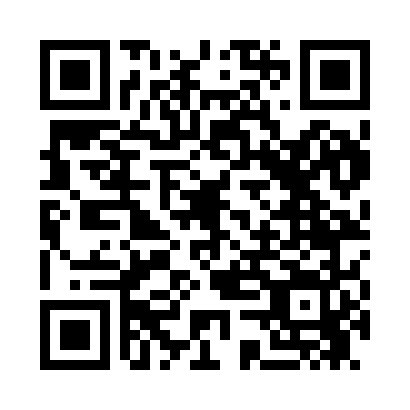 Prayer times for Wild Goose, Washington, USAMon 1 Jul 2024 - Wed 31 Jul 2024High Latitude Method: Angle Based RulePrayer Calculation Method: Islamic Society of North AmericaAsar Calculation Method: ShafiPrayer times provided by https://www.salahtimes.comDateDayFajrSunriseDhuhrAsrMaghribIsha1Mon2:595:0312:565:088:4810:522Tue3:005:0412:565:088:4810:513Wed3:015:0412:565:088:4810:514Thu3:025:0512:565:088:4710:505Fri3:035:0612:565:088:4710:496Sat3:055:0612:575:088:4710:487Sun3:065:0712:575:088:4610:478Mon3:075:0812:575:088:4610:469Tue3:095:0912:575:088:4510:4510Wed3:105:1012:575:088:4410:4311Thu3:125:1012:575:078:4410:4212Fri3:135:1112:575:078:4310:4113Sat3:155:1212:585:078:4210:4014Sun3:165:1312:585:078:4210:3815Mon3:185:1412:585:078:4110:3716Tue3:205:1512:585:078:4010:3517Wed3:215:1612:585:068:3910:3418Thu3:235:1712:585:068:3810:3219Fri3:255:1812:585:068:3710:3020Sat3:275:1912:585:068:3610:2921Sun3:285:2012:585:058:3510:2722Mon3:305:2212:585:058:3410:2523Tue3:325:2312:585:058:3310:2324Wed3:345:2412:585:048:3210:2225Thu3:365:2512:585:048:3110:2026Fri3:385:2612:585:048:3010:1827Sat3:395:2712:585:038:2910:1628Sun3:415:2812:585:038:2710:1429Mon3:435:3012:585:028:2610:1230Tue3:455:3112:585:028:2510:1031Wed3:475:3212:585:018:2310:08